........1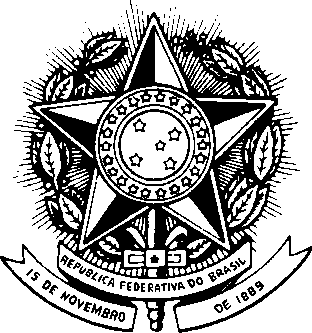 REQUER: APROVEITAMENTO DE CRÉDITOS (disciplinas isoladas ou do mestrado)DISPENSA DE DISCIPLINA (obrigatória ou necessária para pré-requisito)INTEGRALIZAÇÃO DE CRÉDITOS DE DISCIPLINA ELETIVACRÉDITO DE ATIVIDADES ACADÊMICAS DE PÓS-GRADUAÇÃO (TAREFA ESPECIAL)REFERENTES ÀS DISCIPLINAS JÁ CURSADAS, CONFORME ABAIXO (usar o verso, se necessário):Nome	Código:	Ano/SemestreAnexar sempre comprovante de aprovação, contendo a nota final na disciplina cursada;Anexar a ementa da disciplina cursada, caso a mesma não seja da grade curricular do Programa. Verificar se seu Programa de Pós-Graduação tem regras específicas para aproveitamento de estudos.O(A) ALUNO(A) ABAIXO DISCRIMINADO(A)O(A) ALUNO(A) ABAIXO DISCRIMINADO(A)NOME:NOME:TELEFONE:CELULAR:E-MAIL:E-MAIL:MESTRADO	 DOUTORADON° DE MATRÍCULA:PROGRAMA DE PÓS-GRADUAÇÃO EM:PROGRAMA DE PÓS-GRADUAÇÃO EM: 	/	/ 	DATAASSINATURA DO ALUNOANUÊNCIA DO ORIENTADOR